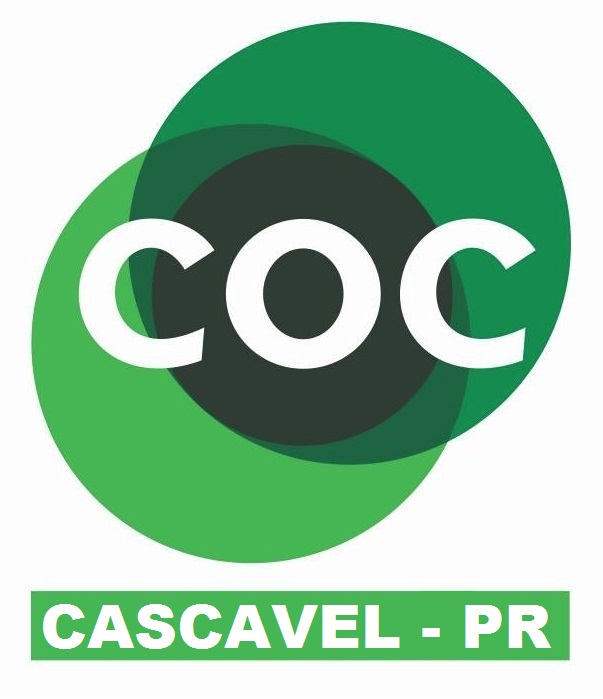 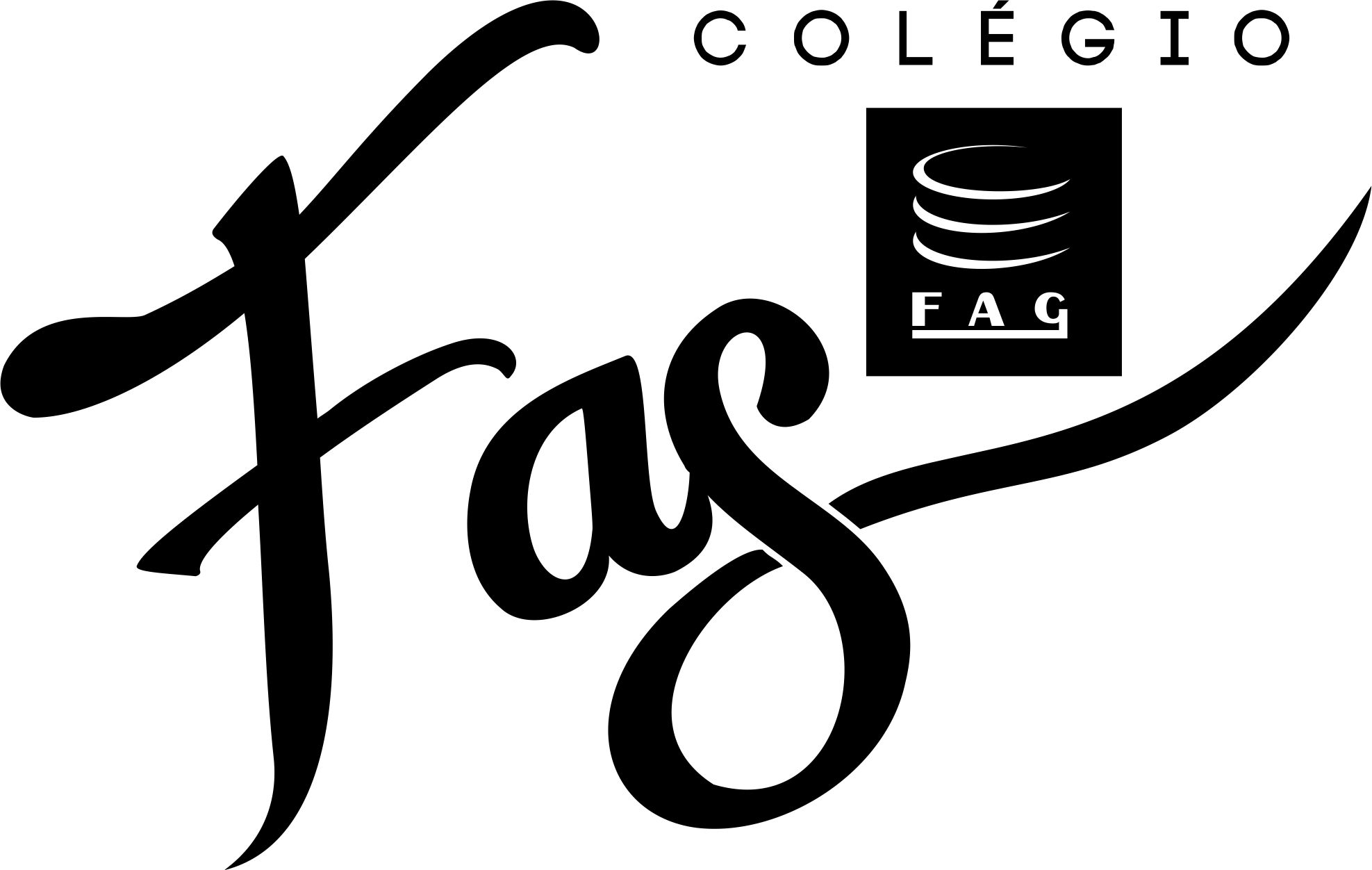 MATERIAL DE ESTUDOS COMO REVISÃO DOS CONTEÚDOS TRABALHADOSNA APOSTILA 1, MATEMÁTICA 512, CAPÍTULO 2, PÁGINA 93 E 94, RESOLVER DOS EXERCÍCIOS 41 ATÉ 52NA APOSTILA 1, MATEMÁTICA 512, CAPÍTULO 3, PÁGINA 97 E 98, RESOLVER DOS EXERCÍCIOS 61 ATÉ 72